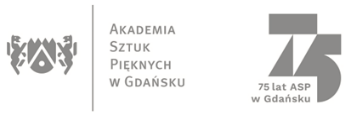 Gdańsk, dnia 15.11.2021r.Znak sprawy:  ZK-213/40/2021			INFORMACJA O KWOCIE PRZEZNACZONEJ NA SFINANSOWANIE ZAMÓWIENIADotyczy: zamówienia publicznego prowadzonego w trybie podstawowym pn.: „Dostawa sprzętu komputerowego dla Akademii Sztuk Pięknych w Gdańsku”Zamawiający – Akademia Sztuk Pięknych z siedzibą przy ul. Targ Węglowy 6 w Gdańsku na podstawie art. 222 ust. 4 ustawy z dnia 11 września 2019r. Prawo zamówień publicznych (tekst jednolity Dz. U. z 2021r. poz. 1129 ze zm.), przekazuje informację o kwocie , jaką zamierza przeznaczyć na sfinansowanie zamówienia.Kwota, którą Zamawiający zamierza przeznaczyć na sfinansowanie zamówienia wynosi:Część 1: 13 000,00 zł bruttoCzęść 2: 4 000,00 zł bruttoCzęść 3: 5 000,00 zł bruttoCzęść 4: 4 800,00 zł bruttoCzęść 5: 3 500,00 zł brutto Część 6: 3 500,00 zł bruttoCzęść 7: 4 500,00 zł bruttoCzęść 8: 4 000,00 zł bruttoCzęść 9: 8 000,00 zł bruttoCzęść 10: 1 000,00 zł bruttoCzęść 11: 1 500,00 zł bruttoCzęść 12: 200 000,00 zł bruttoCzęść 13: 21 000,00 zł bruttoCzęść 14: 5 399,00 zł bruttoCzęść 15: 450,00 zł bruttoCzęść 16: 25 000,00 zł brutto